御利用ください！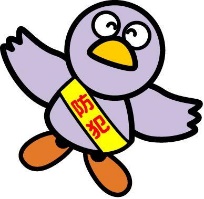  　防犯のまちづくり出前講座①　利根地域振興センター宛てに、電子メール、ファックス、郵便などで「防犯のまちづくり出前講座」のお申込みをしてください。（申込書は裏面）　　　　　　　　　　　　　　　↓②　主催者の御要望を伺い、どのような講座にするか、打合せをします。＜講座例＞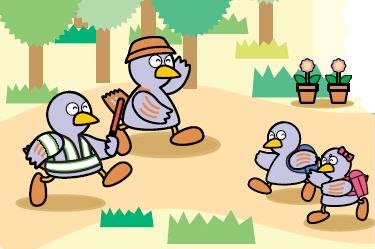 ● 県内や地域の犯罪発生状況● 犯罪にあわないための方法● 子供の安心安全のために● 自主防犯活動(見守り活動)の進め方● 振り込め詐欺対策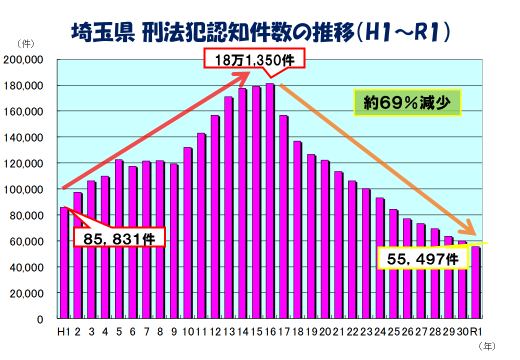 （利根地域振興センター県民生活担当　ＦＡＸ番号：０４８－５５４－４４４２）防犯のまちづくり出前講座 申込書必要事項を記載の上、希望日の１か月前までに下記担当まで電子メール、ファックス、郵送のいずれかでお申し込みください。新型コロナウイルス感染症の拡大を防止するため、参加者のマスク着用・体調管理・検温等を徹底していただくようお願いいたします。併せて、参加者間の十分な距離を保ち、こまめに換気をする等、会場内で３密（密閉、密接、密集）を避ける対策を講じていただくようお願いします。感染の状況により、延期や中止をお願いする場合があります。（記入上の注意）  　＊印のついた項目は必ず記入してください。　　他の項目についても、未定、又は該当しない場合を除き、できるだけ記入してください。（留意事項）１　この講座は、市町村、地域団体、企業などが主催する、原則として１０人以上の集会を対象としています。平日夜間、土日・祝日も行います。費用は無料です。２　営利、政治活動又は宗教活動を目的とする場合、そのほか出前講座の趣旨に適さない場合は、実施できませんのであらかじめ御了承ください。３　この講座は、児童・生徒のみを対象にして、行うものではありません。４　お申込み受付後、講座の担当者から連絡先欄に御記入いただいた担当者の方に打合せの御連絡をします。業務の関係で、日程等の調整をさせていただく場合がありますので、御了承ください。　なお、申込後１週間を過ぎても、打ち合わせの連絡がない場合は、誠に恐縮ですが、担当まで御連絡ください。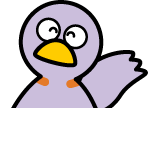 ５　講座時間は通常３０～９０分程度で実施しております。プロジェクター、スクリーン、マイク等の機器を御用意いただくと助かります。（なくても実施は可能です。）「防犯のまちづくり出前講座」についての御相談・お問い合わせ・お申し込みはこちらまで  埼玉県利根地域振興センター　県民生活担当　　　〒361-0052 行田市本丸２－２０（電話）　０４８-５５５-１１１０　　 　　　　　　(ＦＡＸ)    ０４８-５５４-４４４２（電子メール）k5511101@pref.saitama.lg.jp ＊申　込　日  　　　　 　年 　　　月　 　　日  　　　　 　年 　　　月　 　　日 ＊申込者(団体)名 ＊住所（所在地） 〒 〒 〒 〒 〒 〒 　代表者名  （団体の場合のみ記入） ＊集会等の名称＊参加予定人数＊参加予定人数 　          人 ＊参加者  一般成人 ・ 大学生（専門学校生） ・ その他（　　　　　　　　　　　　 ）  一般成人 ・ 大学生（専門学校生） ・ その他（　　　　　　　　　　　　 ）  一般成人 ・ 大学生（専門学校生） ・ その他（　　　　　　　　　　　　 ）  一般成人 ・ 大学生（専門学校生） ・ その他（　　　　　　　　　　　　 ）  一般成人 ・ 大学生（専門学校生） ・ その他（　　　　　　　　　　　　 ）  一般成人 ・ 大学生（専門学校生） ・ その他（　　　　　　　　　　　　 ） 　集会等の概要 ＊御希望のテーマ ＊御希望の日時 　　 月 　　日（ 　）午前・後　 　時 　　分  ～  午前・後 　　時　　 分 　　 月 　　日（ 　）午前・後　 　時 　　分  ～  午前・後 　　時　　 分 　　 月 　　日（ 　）午前・後　 　時 　　分  ～  午前・後 　　時　　 分 　　 月 　　日（ 　）午前・後　 　時 　　分  ～  午前・後 　　時　　 分 　　 月 　　日（ 　）午前・後　 　時 　　分  ～  午前・後 　　時　　 分 　　 月 　　日（ 　）午前・後　 　時 　　分  ～  午前・後 　　時　　 分 ＊会　場　名 電話番号 　会場所在地 その他の御希望等（特に説明を希望する内容など） その他の御希望等（特に説明を希望する内容など） その他の御希望等（特に説明を希望する内容など） その他の御希望等（特に説明を希望する内容など） その他の御希望等（特に説明を希望する内容など） その他の御希望等（特に説明を希望する内容など） その他の御希望等（特に説明を希望する内容など）＊連 絡 先＊担当者名＊連 絡 先＊電話番号ＥメールＥメールＦＡＸ＊連 絡 先Ｅメール